บันทึกข้อความ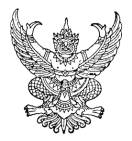 ส่วนราชการ  เทศบาลตำบลเวียงพางคำ  กองคลัง   โทร. 053646569 ต่อ 23   .ที่  ชร 54602/             			 วันที่  ……………………………………………………………….เรื่อง   ขออนุมัติจัดซื้อจัดจ้างตามโครงการ                                                                             . เรียน	นายกเทศมนตรีตำบลเวียงพางคำเรื่องเดิม	 เนื่องด้วย หน่วยงาน ............... ได้รับการอนุมัติให้ดำเนินการโครงการ กิจกรรม : ................................................................................ประจำปีงบประมาณ พ.ศ. ...................  ในวันที่ .......................................... นั้นข้อเท็จจริงเพื่อให้การดำเนินโครงการเป็นไปด้วยความเรียบร้อย ผู้จัดทำโครงการจึงขออนุมัติให้ดำเนินการจัดซื้อจัดจ้างดังนี้จ้างเหมาจัดทำป้ายโครงการ ขนาด กว้าง..  เมตร ยาว .. เมตร เป็นเงิน …. บาท โดยวิธีเฉพาะเจาะจง ได้ผู้รับจ้างคือ ร้าน............... รายละเอียดตามเอกสารประกอบ 1จ้างเหมาจัดทำเอกสารประกอบการฝึกอบรม จำนวน … ชุด ชุดละ … บาท เป็นเงิน …. บาท โดยวิธีเฉพาะเจาะจง  ผู้รับจ้างคือ ร้าน…. ตามเอกสารประกอบ 2ทั้งนี้ขออนุมัติแต่งตั้งคณะกรรมการตรวจรับพัสดุ ให้ปฏิบัติหน้าที่ตามระเบียบกระทรวงการคลังว่าด้วยการจัดซื้อจัดจ้างและการบริหารพัสดุภาครัฐ พ.ศ. 2560 ข้อ 27 คือ 1.1 ให้ ………………………… ตำแหน่ง ……………….. เป็นกรรมการตรวจรับพัสดุ ข้อ เป็นกรรมการตรวจรับพัสดุหน่วยงาน .............................. ได้ตรวจสอบงบประมาณแล้ว ยังมีงบประมาณจำนวน …. บาท  เพียงพอดำเนินการได้ โดยได้ตั้งงบประมาณไว้ในข้อบัญญัติงบประมาณประจำปี พ.ศ. ............ ในแผนงาน..............................................  ประเภท....................................................  รายการ …………………………………… ประจำปีงบประมาณ พ.ศ. ……………………..ระเบียบ/กฎหมาย / หนังสือสั่งการระเบียบกระทรวงมหาดไทยว่าด้วยค่าใช้จ่ายในการฝึกอบรม และการเข้ารับการฝึกอบรมของเจ้าหน้าที่ท้องถิ่น พ.ศ. 2557ระเบียบกระทรวงการคลังว่าด้วยการจัดซื้อจัดจ้างและการบริหารพัสดุภาครัฐ พ.ศ. 2560-2-ข้อพิจารณาและเสนอแนะ1. เพื่อให้การจัดซื้อจัดจ้างตามโครงการ เป็นไปด้วยความเรียบร้อย จึงเห็นควรให้อนุมัติให้ดำเนินการได้2.  เมื่อนายกองค์การบริหารส่วนตำบลหนองแสงได้อนุมัติให้ดำเนินการ ให้ฝ่ายพัสดุดำเนินการจัดจ้างตามระเบียบกระทรวงการคลังว่าด้วยการจัดซื้อจัดจ้างและการบริหารพัสดุภาครัฐ พ.ศ. 2560  ต่อไป           จึงเรียนมาเพื่อโปรดพิจารณาอนุมัติและสั่งการต่อไป			(ลงชื่อ).............................................ผู้เสนอโครงการ				(                           )      (ลงชื่อ)...................................................หัวหน้าหน่วยงานผู้เบิก				(                     )  ตำแหน่ง  ความเห็นปลัดเทศบาลตำบลเวียงพางคำ(     )  เห็นควรอนุมัติ(     )  ไม่เห็นควรอนุมัติเพราะ..................................................................................................................ลงชื่อร้อยโท............................................................(กิตติชัย  เจริญยิ่ง)ปลัดเทศบาลตำบลเวียงพางคำ  		คำสั่งนายกเทศมนตรีตำบลเวียงพางคำ(    )  อนุมัติ(    )  ไม่อนุมัติ  เพราะ...............................................................................................................................ลงชื่อ............................................................(นายฉัตรชัย  ชัยศิริ)นายกเทศมนตรีตำบลเวียงพางคำ